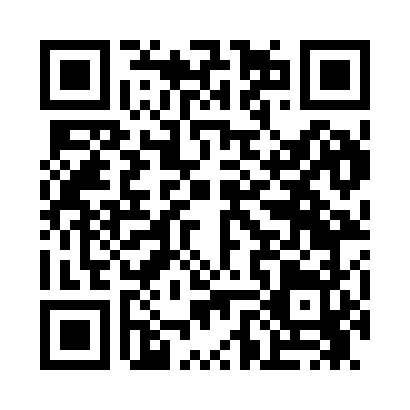 Prayer times for Maple River, Iowa, USAMon 1 Jul 2024 - Wed 31 Jul 2024High Latitude Method: Angle Based RulePrayer Calculation Method: Islamic Society of North AmericaAsar Calculation Method: ShafiPrayer times provided by https://www.salahtimes.comDateDayFajrSunriseDhuhrAsrMaghribIsha1Mon4:055:481:245:278:5910:432Tue4:055:491:245:278:5910:423Wed4:065:491:245:278:5910:424Thu4:075:501:245:278:5910:415Fri4:085:501:255:278:5810:416Sat4:095:511:255:278:5810:407Sun4:105:521:255:278:5810:398Mon4:115:521:255:278:5710:399Tue4:125:531:255:278:5710:3810Wed4:135:541:255:278:5610:3711Thu4:145:551:255:278:5610:3612Fri4:155:551:265:278:5510:3513Sat4:165:561:265:278:5510:3414Sun4:175:571:265:278:5410:3315Mon4:195:581:265:278:5410:3216Tue4:205:591:265:278:5310:3117Wed4:215:591:265:278:5210:3018Thu4:226:001:265:268:5110:2919Fri4:246:011:265:268:5110:2820Sat4:256:021:265:268:5010:2721Sun4:266:031:265:268:4910:2522Mon4:286:041:265:268:4810:2423Tue4:296:051:265:258:4710:2324Wed4:316:061:265:258:4610:2125Thu4:326:071:265:258:4510:2026Fri4:336:081:265:258:4410:1927Sat4:356:091:265:248:4310:1728Sun4:366:101:265:248:4210:1629Mon4:386:111:265:248:4110:1430Tue4:396:121:265:238:4010:1331Wed4:406:131:265:238:3910:11